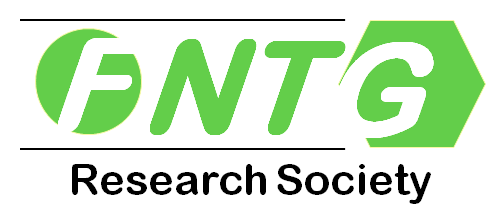 フラーレン・ナノチューブ・グラフェン学会主催第11回　ナノカーボンバイオシンポジウム参加申込書【参加規約】発表者もしくは主催者の事前の承諾を得ることなしに、配信映像や発表資料の一部または全部をいかなる形式、いかなる手段によっても、複製、改変、再配布、再出版、ダウンロード、表示、掲示、録音、転送することを禁止します。発表申し込み締切：2021年8月2日(月)			→　延長しました　8月17日(火)（１）要旨　Ａ４（ＰＤＦ）１枚程度　＊言語・形式自由（２）参加申込書（本ページ）以上を、下記申し込み先まで「e-mailにて」お送りください。参加のみ申し込み：	締切：2021年8月27日(金)（１）参加申込書（本ページ）以上を、下記申し込み先までお送りください。＊e-mailでもFAXでも可。ご所属先所属部署ご氏名ご連絡先電話番号ご連絡先FAX番号e-mail【必須項目】参加規約について参加規約に同意する・参加規約に同意しない＊いずれかに○印をつけてください